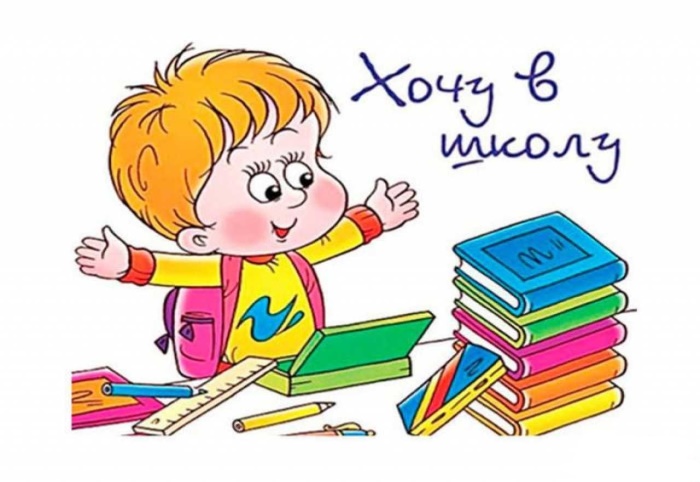 Памятка для родителейЧто должен знать каждый ребенок, идя в школуОтветы на эти вопросы должен знать каждый ребенок, который собирается в школу. А родители должны помочь своему ребенку узнать как можно больше информации о себе и своей семье. Давайте посмотрим эти вопросы: 1. Назови свое полное имя и фамилию.2. Сколько тебе лет?3. Назови дату своего рождения.4. Назови имя и отчество твоей мамы.5. Где и кем она работает?6. Назови имя и отчество твоего папы.7. Где и кем он работает?8. Есть ли у тебя брат или сестра? Сколько им лет? Старше они тебя или младше?9. Назови свой домашний адрес.10. В каком городе ты живешь?11. Как называется страна, в которой ты живешь?12. Нравится ли тебе заниматься? Хочешь ли ты идти в школу? Почему?